№ 01-02/2993 от 27.07.2023ТЕХНИЧЕСКОЕ ЗАДАНИЕна оказание услуг по теме:  Услуги по контролю за проведением опытно-промышленных испытаний по внедрению технологии нитратной десорбции в условиях ЦППР рудника «Семизбай».Главный бухгалтер                                                          Начальник УЭиП                                                              Заместитель генерального директора по НИР                                 Согласовано:Курирующий руководитель	ФИО.	______________    «___»____________20___г.Согласовано25.07.2023 14:12 Абилбекова Динара Абилбековна25.07.2023 14:19 Утемисов Уалихан Курбантаевич25.07.2023 15:54 Копбаева Мария Петровна25.07.2023 17:18 Мурзабекова Елена АнатольевнаПодписано27.07.2023 14:16 Айтекеева Салтанат Нуритдиновна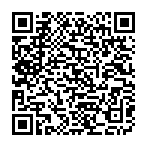 №НаименованиеУстановленное требование1ЦельПроведение опытно-промышленных испытаний по внедрению технологии нитратной десорбции в условиях ЦППР рудника «Семизбай»2Предмет договораУслуги по контролю за проведением опытно-промышленных испытаний по внедрению технологии нитратной десорбции в условиях ЦППР рудника «Семизбай»3Ориентировочные сроки оказания услуг2 месяца с даты заключения договора4Сведения о районе оказания услугАкмолинская область, рудник «Семизбай»5Требования к опыту работыНе менее 2 лет в ЦППР уранодобывающего предприятия. 6Требования к материальнымресурсам (недвижимоеимущество: офисы, склады,производственные базы)Услуга оказываетсяКАЗАХСТАН, Акмолинская область, рудник «Семизбай», ЦППР.9Планируемый объемоказания услугКонтроль за ведением процесса Укрупненно-лабораторных исследований нитратной десорбции денитрации с использованием насыщенного ионита рудника «Семизбай;Контроль за соблюдением оптимальных параметров при ведении процесса нитратной десорбции;Контроль показателей процесса при проведении опытно-промышленных испытаний  технологии нитратной десорбции в условиях рудника Семизбай.10Требования к процессуоказания услугСоблюдений требований  безопасности при работе с химическими веществами, соблюдение требований промышленной безопасности при работе на промышленном объекте.